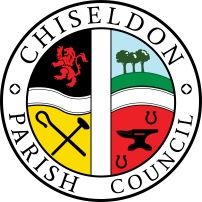 Contact details:Clerk – 01793 740744 clerk@chiseldon-pc.gov.ukYou are summoned to the Finance, Contracts and HR Committee meeting. Tuesday 5th March 2024 at 7.30pm at the Old Chapel, Butts Road, Chiseldon.  AGENDA    Note – for any items that are not confidential, the public should request to see “Additional information” from the Clerk prior to the meeting. The information will not be available during the meeting.Next meeting: May 2024, Date to be confirmed. at 7.30pm The Old Chapel on Butts Road. Signed: C Wilkinson (Clerk) 28.03.2024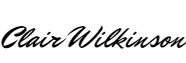      Legislation to allow the council to vote and/or act:Legislation that allows the Council to act: Item 7. Grants and donations. LGA 1972 s.137 or LG(MP)A 1976 s.19(3)Item 9. LGA 1972 s.111Item 10 Map LGA 1972 s.144Chiseldon Parish Council under law, has a duty to conserve biodiversity under the Natural Environment and Section 17.Councillors will review their decisions when required, with these acts in mind, and they will be minuted accordingly.For more details see our “Biodiversity Duty” and Crime and Disorder” policies which are on our website 	www.chiseldon-pc.gov.ukAttendances and apologies for absence to be received and approval voted on.Declarations of interest and vote on any dispensations submittedPublic recessApprove Minutes from 2nd January 2024. Action points from 2nd January minutesHR.To review and vote on updating the  RFO’s contract with regards to holiday entitlement to bring it in line with the Clerks.  See additional informationFinance –To consider and vote on distributing the remaining £1749.00 of the grants and donations fund to local groups and charities.  See additional information for details and the councils policy for grants and donations. If required, to review and vote on any action to be taken from bad debtor for hall hire. To be reviewed in conjunction with the council’s “Bad debtor” policy. See additional documentation.   UPDATED - To discuss and vote on internal auditors recommendation to maximise interest paid on council funds in savings account. To select a Financial Advisor quote and approve costs to facilitate this. Committee to also vote on approving the risk assessment questionnaire to be sent to Mather and Murrey. See additional information. 10. To discuss and vote on SBC’s request for £2000 expenditure from the PC to create an official map detailing walks in the Chiseldon area. See additional information.11. To discuss and vote on changing the regular day of the week for Finance meetings to ensure more Cllrs can attend. Wednesday suggested.Contracts – No items12.Items for inclusion on next agenda(Cannot be discussed or voted on at this meeting)